台灣首府大學 學務處諮輔組學生助理人員徵才公告工作內容:協助特殊教育學生課業及生活狀況相關事宜，例如:提醒課堂重要事項、協助課堂學習及操作、引導進入教室及主動關懷其身心狀況等事項。協助辦理輔導活動。其他臨時交辦事項。報名資格:有服務熱忱、主動積極及具備耐心之本校在學學生。須能配合參加訓練課程及相關資料繳交。尚未在本校其他處室擔任工讀學生。如為境外學生須具備有效期限內之工作許可證，並隨報名表一併檢附。福利待遇:基本工資時薪依照《勞基法》規定，為每小時158元，並加保勞保。應徵方式:有意願者請至諮輔組索取報名表，或至諮輔組網頁下載報名表，填寫完畢交至本組，或E-mail寄至：psyg@tsu.edu.tw，經審查通過者將主動以電話聯繫安排面試時間。截止日期: 109年09月26日(六)下午17時截止，逾期將不受理，初審合格者另行通知面試，不合者則不另行通知。聯絡人:(06)571-8888分機562  諮輔組 陳佳儀老師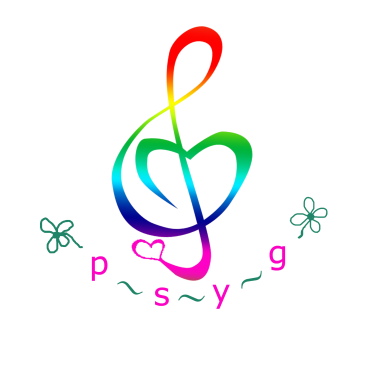 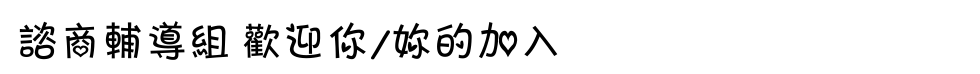 109學年度 第一學期 學務處諮輔組 學生助理人員應徵報名表姓名性別生日手機系級學號通訊地址e-mail工讀經驗□無  □有，簡述工讀內容:                                                     □無  □有，簡述工讀內容:                                                     □無  □有，簡述工讀內容:                                                     目前是否有工讀:□無  □有，簡述工讀內容:                                                  目前是否有工讀:□無  □有，簡述工讀內容:                                                  目前是否有工讀:□無  □有，簡述工讀內容:                                                  目前是否有工讀:□無  □有，簡述工讀內容:                                                  可協助時間(請在空格中打勾):簡歷(請簡單闡述成長背景、個人特質、興趣專長、應徵動機與期待...等，字數不限)可協助時間(請在空格中打勾):簡歷(請簡單闡述成長背景、個人特質、興趣專長、應徵動機與期待...等，字數不限)可協助時間(請在空格中打勾):簡歷(請簡單闡述成長背景、個人特質、興趣專長、應徵動機與期待...等，字數不限)可協助時間(請在空格中打勾):簡歷(請簡單闡述成長背景、個人特質、興趣專長、應徵動機與期待...等，字數不限)